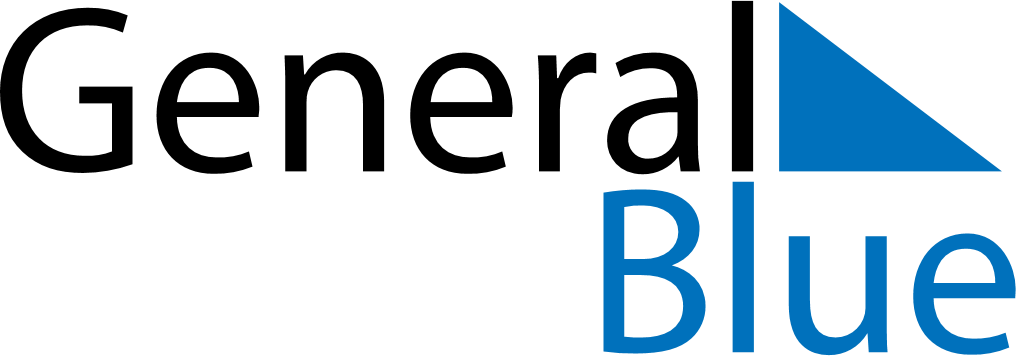 August 2023August 2023August 2023August 2023August 2023August 2023GabonGabonGabonGabonGabonGabonSundayMondayTuesdayWednesdayThursdayFridaySaturday12345678910111213141516171819AssumptionIndependence Day202122232425262728293031NOTES